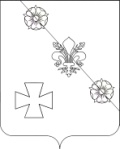 АДМИНИСТРАЦИЯКУХАРИВСКОГО СЕЛЬСКОГО ПОСЕЛЕНИЯ ЕЙСКОГО РАЙОНАРА С П О Р Я Ж Е Н И Ес. КухаривкаО проведении месячника и субботника на территории Кухаривского сельского поселения Ейского районаВ целях обеспечения должного санитарного порядка и создания благополучной санитарно-эпидемиологической обстановки в весенний период на территории Кухаривского сельского поселения Ейского района, на основании Устава Кухаривского сельского поселения Ейского района:1. Провести на территории Кухаривского сельского поселения Ейского района в период с 25 марта по 30 апреля 2024 года Всероссийский экологический субботник по благоустройству и наведению санитарного порядка на территории Кухаривского сельского поселения Ейского района.2. Образовать комиссию по организации и проведению Всероссийского экологического субботника, утвердить ее состав (приложение № 1)3. Директору МКУ «Кухаривское» (Ревина) разработать и утвердить план мероприятий по наведению санитарного порядка и благоустройству территории поселения в период с 25 марта по 30 апреля 2024года (приложение № 2).4. Рекомендовать руководителям учреждений, организаций, всех форм собственности находящихся на территории Кухаривского сельского поселения:1) организовать проведения работ по благоустройству и санитарной очистке, внутри квартальных и внутридомовых территорий, улиц, площадей, парков, зеленых зон, торговых площадок, кладбищ, береговых зон, а так же приведение в порядок фасадов зданий, территорий закрепленных за предприятиями, организациями и ограждений индивидуальных домовладений;2) закрепить территории по наведению порядка на период субботника и на поддержание санитарного порядка в течение всего 2024года:МБОУ СОШ № 9 с. Кухаривка - аллея Ветеранов от ул. Почтовая 28, в районе ограждения школы до тротуара ул. Советов, часть прилегающей территории по ул. Почтовая № 30 – 32;ООО «Тепловые сети» - здание котельной в радиусе 20 м;ООО «Агрокомплекс Камышеватский» наведение санитарного порядка на прилегающей территории от памятника «Землякам погибшим в годы ВОВ» до ул. Почтовая, на территории производственных участков.СДК с. Кухаривка – парковая зона от тротуара дороги ул. Победы, ул. Советов до ограждения детского сада;индивидуальные предприниматели, владельцы магазинов, торговых павильонов – прилегающие территории в радиусе не менее 20 м;радиоузел – прилегающую территорию в радиусе 20 м. угол ул. Советов – ул. ПобедыМДОУ ДС КВ № 7 с Кухаривка – прилегающая территория угол ул. Почтовая, ул. Советов;почта - прилегающая территория до дороги;амбулатория с. Кухаривка  – прилегающая территория;администрация Кухаривского сельского поселения, ГБУ СО КК Ейский КЦСОН – наведение санитарного порядка на землях общего пользования на территории Кухаривского сельского поселения;СДК с. Воронцовка - прилегающие территории ул. Свердлова, от ул. Мира 67 до границы земельного участка церкви, парковая зона возле кладбища;МДОУ ДС КВ № 17 с. Воронцовка – прилегающая территория, береговая зона Таганрогского залива от ул. Мира до ул. Кирова;детский реабилитационный центр с. Воронцовка - береговая зона Таганрогского залива от  ул. Мира до ул. Кирова;МБОУ СОШ № 23с. Воронцовка – прилегающая территория угол ул. Мира, ул. Школьная, парковая зона Таганрогского залива и территория вокруг памятника погибшим односельчанам;Коррекционная школа - интернат – прилегающая территория, аллея от ул. Мира, до ул. Морская;почта, библиотека с. Воронцовка – прилегающая территория в радиусе       15 м, рынок;амбулатория с. Воронцовка – прилегающая территория угол ул. 40 лет Победы до ул.Свердлова; ООО «Ундина» и ООО «Рыбацкий стан» - прилегающая территория, тротуар, прибрежная территория от ул. Кирова  до ул. Морской с. Воронцовка;Хуторское казачье общество с. Воронцовка – прилегающая территория к церкви в радиусе 100 м и береговая зона Таганрогского залива зона от                    ул. Мира;ЗАО « Воронцовское» и АО «Агрофирма Кухаривская» наведение санитарного порядка и прилегающей территории, производственных участков.3) Председателям ТОС Кухаривского сельского поселения провести разъяснительную работу с жителями населенных пунктов по обеспечению выполнения работ по благоустройству и санитарной очистке придомовых внутриквартальных территорий, а так же приведению в порядок фасадов, ограждений индивидуальных домовладений, могилы родственников на сельских кладбищах;4) еженедельно, с 25 марта по 30 апреля 2024 года по пятницам до 16.00. час., предоставлять в администрацию Кухаривского сельского поселения  сведения о выполненных работах по благоустройству территорий по телефону 99-292, факс 99-281, эл.почта poselenie0@mail.ru согласно прилагаемой форме (приложение № 3);5) еженедельно (по четвергам) ведущему специалисту (Шевчукова), начиная с 25 марта 2024 года, представлять с нарастающим итогом сведения о ходе проведения Всероссийского экологического субботника.5. Ликвидировать стихийные свалки на территории поселения, обратив особое внимание на лесопосадки и места массового отдыха населения.6. Провести первоочередные работы по ремонту дорог, тротуаров, детских спортивных площадок, площадок для сбора бытовых отходов и других объектов внешнего благоустройства. Установить в местах общего пользования нормативное количество урн для сбора мусора.7. Провести работы по уборке, вывозу мусора и посторонних предметов вдоль береговой зоны, лесополос и других территорий сельского поселения. 8. Рекомендовать АО «Агрофирма Кухаривская» (Савченко А.М.), ООО «Агрокомплекс Камышеватский» (Лория И.Г.), ЗАО «Воронцовское» (Мелконян Г.С.), главам КФХ и ИП оказать содействие в выделении транспортных средств для вывоза бытовых отходов и стихийных свалок с территории поселения.9. Контроль за выполнением настоящего распоряжения оставляю за собой.10. Распоряжение вступает в силу со дня его подписания.Глава Кухаривского сельского поселенияЕйского района								       Н.А. ГригоренкоСОСТАВкомиссии по обеспечению подготовки, организации и проведениюВсероссийского экологического субботника .Ведущий специалист                                                                         Н.А. ШевчуковаПЛАНмероприятий по наведению санитарного порядка и благоустройству на территории Кухаривского сельского поселения с 25 марта по 30 апреля 2024 годаВедущий специалист                        					       Н.А. ШевчуковаФОРМА предоставления информации о результатах проведения Всероссийского экологического субботника с 25 марта по 30 апреля 2024 года на территории сельского поселения Ведущий специалист                                                                         Н.А. Шевчуковаот25.03.2024                                                               №11-рПРИЛОЖЕНИЕ № 1УТВЕРЖДЕН
распоряжением администрации Кухаривского сельского поселения Ейского района
от _______________ № _______РевинаТатьяна Николаевна- директор МКУ «Кухаривское», председательМыльцеваНаталья Владимировна- специалист 1 категории администрации Кухаривского сельского поселения Ейского района, зам председателяЧлены комиссии:МунироваГульсина Эрнасовна- начальник общего отдела Кухаривского сельского поселения Ейского района;РостопшаЕлена Александровна- бухгалтер администрации Кухаривского сельского поселения Ейского района;ВоронцоваМария Ивановна- председатель ТОС с. Красноармейское;ФроловаЛюбовь Андреевна- председатель ТОС с. Кухаривка;БуцкаяНаталья Семеновна- председатель ТОС с. Воронцовка;СтародубцеваЕлена Владимировна- председатель ТОС х. Приазовка;УсачевАнатолий Ильич-управляющий ООО «Агрокомплекс Камышеватский» (по согласованию);СавченкоАндрей Геннадьевич- директор АО «Агрофирма Кухаривская» (по согласованию);МелконянГеворг Саакович- директор ЗАО «Воронцовкое» (по согласованию).ПРИЛОЖЕНИЕ № 2УТВЕРЖДЕН
распоряжением администрации Кухаривского сельского поселения Ейского района
от _______________ № _______№ п/пНаименование работМесто проведенияОтветственныйКол-вочеловек1Обрезка и уборка веток, кустарников, деревьев, побелка деревьев и бордюров- территория СДК с. Кухаривка,- территория СДК с.Воронцовка- территория МДОУ ДСКВ № 17 с. Воронцовка- территория МДОУ ДСКВ № 7 с. Кухаривка- территория МБОУ СОШ № 9 с. Кухаривка- территория МБОУ СОШ № 23 с. Воронцовка- территория ГСОУ школа- интернат с.Воронцовка- территория ГКУ СО КК «Ейский реабилитационный центр» (Чайка) - территория Кухаривского сельского поселенияВольшевская Н.Л.Чумаченко Т.В.Богдан М.А.Алимова Е.М.Белова И.П.Чукина Т.В.Моряхина .С.В.Евдокимова О.Н.администрация Кухаривского сельского поселения1315 20201001004015122Посадка цветов, кустарников, деревьев- территория МДОУ ДСКВ № 17 с. Воронцовка-территория  МДОУ ДСКВ № 7 с. Кухаривка- территория Кухаривского сельского поселения - территория СДК                    с. Кухаривка - территория СДК                      с. ВоронцовкаБогдан М.А.Алимова Е.М.администрация Кухаривского сельского поселенияВольшевская Н.Л.Чумаченко Т.В.20201213153Уборка от мусора территорий, площадей, парков, скверов, уборка пляжной зоны- территория СДК с. Кухаривка - территория СДК с.Воронцовка- территория МДОУ ДСКВ № 17 с. Воронцовка- территория  МДОУ ДСКВ № 7 с. Кухаривка- территория  МБОУ СОШ № 9 с. Кухаривка- территория МБОУ СОШ № 23 с. Воронцовка- территория ГСОУ школа- интернат с.Воронцовка- территория ГКУ СО КК «Ейский реабилитационный центр» (Чайка)- территория Кухаривского сельского поселения, береговая зона                              с. ВоронцовкаВольшевская Н.Л.Чумаченко Т.В.Богдан М.А.Алимова Е.М.Белова И.П.Чукина Т.В.Моряхина С.В. Евдокимова О.Н.администрация Кухаривского сельского поселения, руководители организаций131520201001004015504Погрузка и вывоз мусора с территорий производственных участков, - территория АО «Агрофирма Кухаривская»- территория ООО «Агрокомплекс Камышеватский»- территория ЗАО «Воронцовское»начальники производственныхучастков2535355Установка урн, контейнеров для сбора мусора в местах общественнопользования- территория Кухаривского сельского поселенияМКУ «Кухаривское»56Уборка территории стадиона- с. Кухаривка, стадионМБОУ СОШ № 9 с. Кухаривка207Ликвидация стихийных свалок- территория Кухаривского сельского поселенияруководители организаций, базовых хозяйств508Уборка придомовых территорийнаселенные пункты Кухаривского сельского поселения жители населенных пунктов Кухаривского сельского поселения15009Ремонт памятников погибшим землякамв годы ВОВ 1941-1945 г.г.- с. Кухаривка, ул. Победы- с. Воронцовка, ул. СвердловаООО «Агрокомплекс Камышеватский»ЗАО «Воронцовское»Администрация Кухаривского сельского поселения3010Уборка и вывоз мусора с сельских кладбищс. Воронцовках. Приазовкас. КухаривкаМКУ «Кухаривское»5ПРИЛОЖЕНИЕ № 3УТВЕРЖДЕНЫ
распоряжением администрации Кухаривского сельского поселения Ейского района
от _______________ № _______№ п/пНаименование работед. изм.Объем выполненных работ1.Посажено деревьевшт.2.Посажено кустарниковшт.3.Засеяно газоновм4.Посажено цветниковкв.м5.Очищено от мусора территорийкв.м6.Окрашено лавочекшт.7.Приняло участиечел.